АДМИНИСТРАЦИЯСИБИРЦЕВСКОГО ГОРОДСКОГО ПОСЕЛЕНИЯПОСТАНОВЛЕНИЕ19 января 2015 г.                                      пгт. Сибирцево                                          № 8В целях установления единого порядка содержания территории и осуществления мероприятий по благоустройству, повышения ответственности физических и юридических лиц за соблюдением чистоты и порядка на территории Сибирцевского городского поселения. Руководствуясь федеральным законом от 06.10.2003г. № 131-ФЗ «Об общих принципах организации местного самоуправления в Российской Федерации», решением муниципального комитета Сибирцевского городского поселения от 31.05.2012г. №115 «Об утверждении Правил благоустройства и санитарного содержания Сибирцевского городского поселения»ПОСТАНОВЛЯЮ:1. Внести изменения в Долгосрочную целевую программу «Благоустройство территории Сибирцевского городского поселения на 2014 – 2018 годы».2. Утвердить Долгосрочную целевую программу «Благоустройство территории Сибирцевского городского поселения на 2014 – 2018 годы» с изменениями. (Приложение 2).3. Установить, что в процессе реализации программы мероприятия и объемы их финансирования подлежат ежегодной корректировке с учетом возможностей средств бюджета Сибирцевского городского поселения.4. Финансовому органу администрации Сибирцевского городского поселения при формировании бюджета предусматривать ассигнования на реализацию программы. 5. Ответственность выполнения мероприятий по реализации программы возложить на директора Муниципального казенного учреждения «Служба хозяйственного управления» Сибирцевского городского поселения.6. Специалисту по программному обеспечению администрации Сибирцевского городского поселения опубликовать (обнародовать) настоящее постановление на официальном сайте Сибирцевского городского поселения.7. Признать утратившим силу постановление главы Сибирцевского городского поселения № 81 от 2014 года.8. Настоящее постановление вступает в силу с момента опубликования (обнародования) на официальном сайте Сибирцевского городского поселения.9. Контроль исполнения настоящего постановления возложить на Первого заместителя главы администрации Сибирцевского городского поселения.Глава администрации Сибирцевского городского поселения                                                         А.Н. Шейко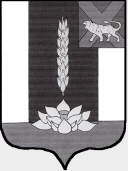 О внесении изменений в Долгосрочную целевую программу «Благоустройство территории Сибирцевского городского поселения на 2014 – 2018 годы».